Pre-Assessment Answer KeyFILL IN THE BLANK: Write the correct word on the line to complete the sentence. Check the word bank to help with spelling.___Animals_______________________ move pollen to different flowers. The orange powder in the center of a flower is called ______pollen__________________. Insects and birds drink _______nectar_______________ from flowers. Insects collect the pollen on their ________feet________________ and then spread it to other flowers. When the pollen arrives at another flower, a _______seed_____________ will form. ________Seeds________________ make new flowers.TRUE OR FALSE: Write a T if the statement is true, or F is the statement is false. Many different types of animals can pollinate flowers. ____ T____ The bright colors of some flowers attract many animals and insects. ___ T_____ Wind can help move pollen from flower to flower. ___T_____ SHORT ANSWER: Use complete sentences to answer the question below. What do you think would happen to flowers and plants if pollination did not exist?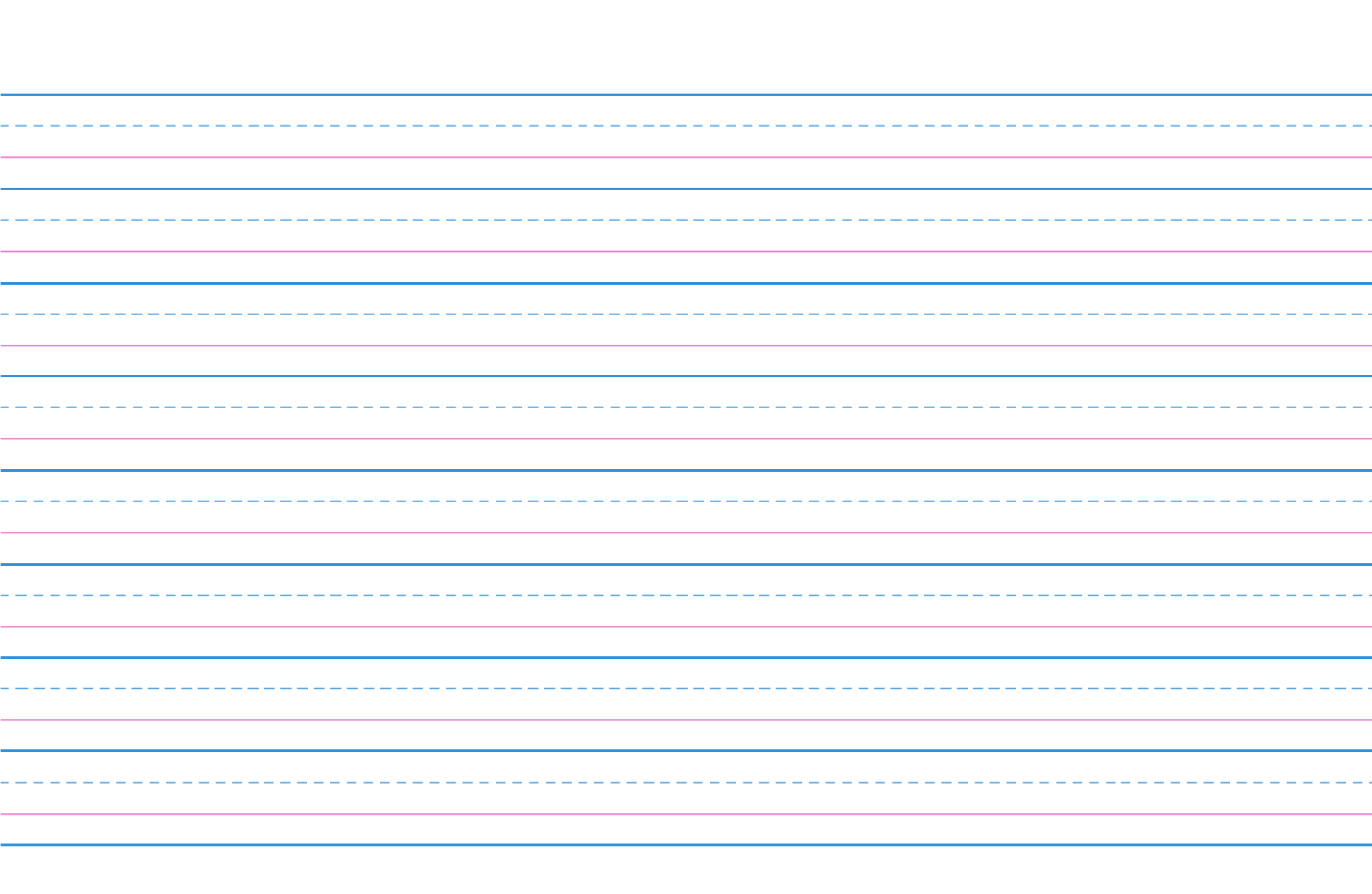 AnimalsnectarSeedsfeetpollenflowers